Bibliothèque Cœur de CharenteTusson Saint-Fraigne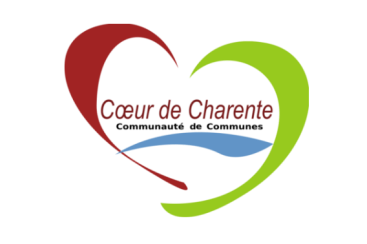 Où télécharger des livres e-books gratuits en cette période de confinement ?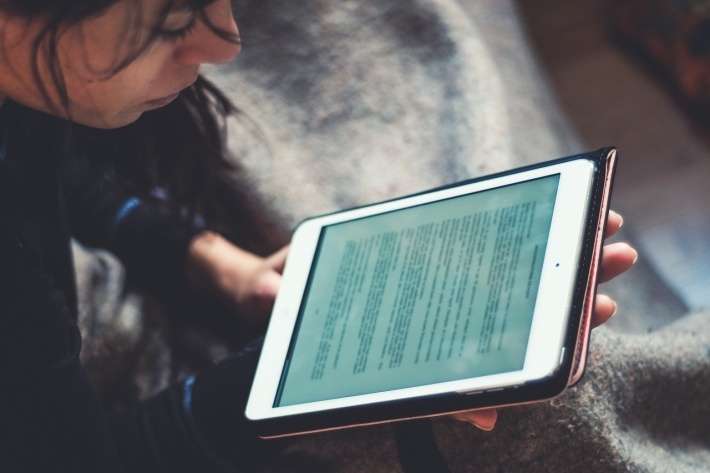 Voici une liste non exhaustivesur le site de la FNAChttps://livre.fnac.com/n286016/Petit-prix-et-bons-plans-ebooks/Tous-les-Ebooks-gratuitssur le site de CULTURAhttps://www.cultura.com/ebook/ebook-gratuits-182.htmlsur le site de la librairie Le Furet du Nordhttps://www.furet.com/ebooks-gratuitssur site de Project Gutenberghttps://www.gutenberg.org/wiki/FR_Page_d%27Accueilsur le site de Gallica, la bibliothèque numérique de la BNFhttps://gallica.bnf.fr/accueil/fr/content/accueil-fr?mode=desktopsur le site d’Ebook Gratuithttps://www.ebooksgratuits.com/sur le site de Chapitre.comhttps://ebook.chapitre.com/e-book/ebooks-gratuits.htmlsur le site du diffuseur e-Dantès (abonnement gratuit pour recevoir chaque jour, dans votre boite mail, une sélection de cinq titres aux formats EPUB et MOBI.)https://covid19.confinementlecture.com/sur le site du Seuilhttps://www.seuil.com/actualite/le-seuil-du-jour-un-livre-gratuit-par-joursur  la plateforme de Bol d’Airhttps://operation-bol-d-air.fr/sur le site des éditions Libertaliahttps://www.editionslibertalia.com/blog/epub-et-pdf-en-acces-libresur le site des éditions La Fabriquehttps://lafabrique.fr/offres-epub/sur le site des éditions Au Diable Vauverthttps://audiable.com/evenement/30-livres-numeriques-gratuits/sur le site des éditions Les liens qui libèrent https://fr.calameo.com/accounts/6196667sur le site des éditions Flblbhttps://www.flblb.com/livres-en-pdf-et-licences-libres-pour-temps-confines/sur les éditions de la Découvertehttps://fr.calameo.com/read/00021502295cd447c3828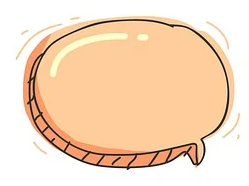 Des bandes dessinéessur le site des éditions Dargaud (BD)https://www.dargaud.com/Le-Mag/Actualites/Restezchezvous-On-vous-offre-de-la-lecture-gratuite-%21-2-nouvelles-BDsur le site des éditions Dupuis (BD)https://www.dupuis.com/blog/FR/lundi-energie/543sur le site de Sequencity (BD)https://www.sequencity.leclerc/fr-FR/store_pages/851sur le site des éditions Le Lombard (BD)https://www.lelombard.com/actualite/actualites/confinement-albums-gratuitssur le site des éditions Kana (mangas)https://www.kana.fr/operation-confinement-selection-de-series-kana/sur le site des éditions Kazè (mangas)http://manga.kaze.fr/index.php?option=com_k2&view=itemlist&layout=category&task=&id=&Itemid=249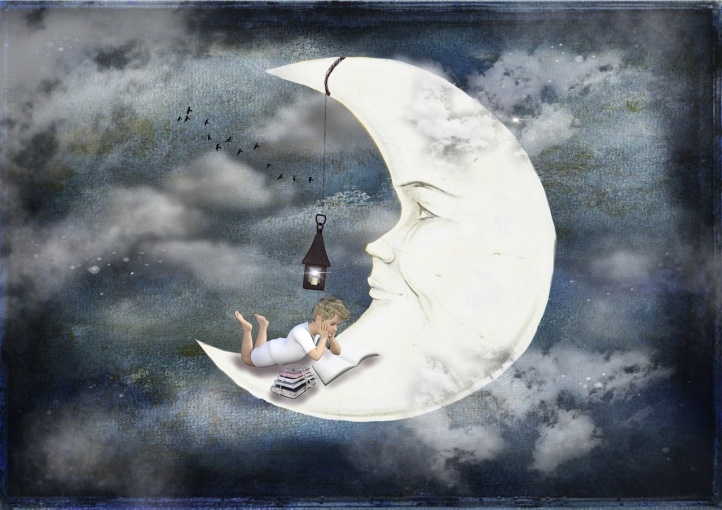 Des livres pour enfants https://www.mcdonalds.fr/famille/les-livres-happy-mealhttps://www.ecoledesloisirs.fr/ne-change-jamaishttps://www.ecoledesloisirs.fr/roman-a-lire-7-ans-0http://labernique.com/pastilleantivirus/Des livres pour enfants en vidéohttps://vimeo.com/user13869567sur le site de Littérature-jeunesse-librehttp://litterature-jeunesse-libre.fr/bbs/titleslist/0/sur le site de Flammarion jeunesse : les histoires de Père Castorhttps://www.flammarion-jeunesse.fr/Actualites/Les-Histoires-du-Pere-Castor-a-ecouterDes magazines jeunesse chez MilanMagazine Picoti (bébés de 9 mois à 3 ans)Histoires pour les petits (enfants de 2 à 6 ans)Magazine Toupie (maternelle de 3 à 6 ans)Magazine Wakou (petits curieux de nature de 4 à 8 ans)Magazine J’apprends à lire (5 à 7 ans, de la maternelle au CE1)Magazine Toboggan (de 6 à 8 ans)Magazine Manon (pour les filles de 7 à 8 ans)Magazine MordeLIRE (à partir de 7 ans)Magazine Wapiti (amoureux de la nature de 7 à 12 ans)Magazine Curionautes (petits scientifiques de 8 à 12 ans)Magazine Julie (les filles de 10 à 14ans)Magazine Géo Ado (pour les ados)Pour chaque magazine, il y a un autre numéro plus ancien à télécharger ! Rendez-vous sur https://milan-jeunesse.com, cliquez sur le magazine de votre choix puis sur la petite icône feuilleter (en rouge et blanc) en haut à droite de la couverture du magazine.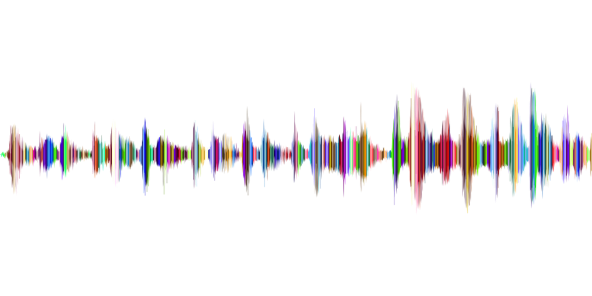 Et si vous préférez les livres audioSur le site d’Audiblehttps://stories.audible.com/discovery/enterprise-discovery-21122523011Sur le site d’Audiolibhttps://www.audiolib.fr/actualites/ecoutez-gratuitement-des-livres-audio-pendant-le-confinementSur le site de l’école des loisirs (jeunesse)https://linktr.ee/ecoledesloisirsaecoutersur le site oui dire (jeunesse)https://lgode.od-sites.fr/Des textes du domaine public lus à voix hauteLittérature audiohttp://www.litteratureaudio.com/Bibliboomhttp://www.bibliboom.com/Etc.….Merci aux éditeurs, aux auteurs, aux librairies…